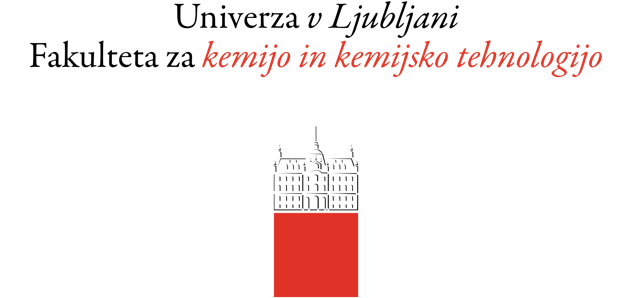 ODGOVOR MENTORJA NA POROČILO DETEKTORJA PODOBNIH VSEBINPriimek in ime doktoranda: Doktorski študijski program:Smer študija: NASLOV DISERTACIJA:Priimek in ime mentorja:Pregledal/a sem poročilo, ki ga je generiral detektor podobnih vsebin za zgoraj navedeno delo, verjetnost podobnosti je …………………%. Na podlagi pregleda (ustrezno označite):dovoljujem nadaljevanje postopka,	zahtevam popravek disertacije,za doktoranda predlagam disciplinski postopek.Ljubljana, dne:							Podpis mentorja